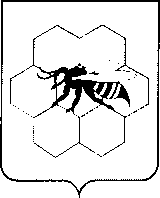 АДМИНИСТРАЦИЯсельского поселения         Майскоемуниципального района         Пестравский Самарской области,446178 с.Майское, ул.Центральная, 13Тел/факс: 8(846)7423338Тел: 2-33-74Эл.почта: ad-spmaiskoe@mail.ruП О С Т А Н О В Л Е Н И Е 30.09.2020 года   № 62Об утверждении плана-графика составления  проекта бюджета сельского поселения Майское муниципального района Пестравский Самарской области на очередной финансовый год     В соответствии с Бюджетным Кодексом Российской Федерации, руководствуясь Федеральным законом от 06.10.2003 № 131-ФЗ
«Об общих принципах организации местного самоуправления в Российской Федерации»,  Положением о бюджетном устройстве и бюджетном процессе сельского поселения Майское муниципального района Пестравский Самарской области, утвержденным решением Собрания представителей сельского поселения Майское  от 29.05.2015г. № 10, Уставом сельского поселения  Майское муниципального района Пестравский  Самарской области                                           ПОСТАНОВЛЯЮ:1.Утвердить прилагаемый план-график составления проекта бюджета сельского поселения Майское муниципального района Пестравский Самарской области на очередной финансовый год. 2. Опубликовать настоящее постановление в бюллетене «Официальный вестник сельского поселения Майское», разместить на официальном интернет-сайте сельского поселения Майское в сети «Интернет». 3. Контроль за выполнением настоящего постановления возложить на главу администрации сельского поселения Майское.И.о. Главы сельского поселения Майское                                                                 С.А.ХаритоноваПриложение к постановлению администрации сельского поселения Майское муниципального района Пестравский Самарской областиот 30.09.2020г. № 62Плана-график составления проекта бюджета сельского поселения Майское муниципального района Пестравский Самарской области на 2021 год№п/пНаименование мероприятия, документа, показателяСрокисполненияИсполнитель1Прогноз поступления в бюджет сельского поселения Майское муниципального района Пестравский Самарской области в очередном финансовом году арендной платы за земли в границах сельского поселения, государственная собственность на которые не разграничена, а также за земли, находящиеся в собственности сельского поселениядо 01 октябряМКУ «ОПУМИЗР»2Прогноз поступления в бюджет сельского поселения Майское муниципального района Пестравский Самарской области в очередном финансовом году доходов от сдачи в аренду и продажи имущества, прочих поступлений от использования имущества, денежных взысканий, неналоговых и невыясненных поступленийдо 01 октябряМКУ «ОПУМИЗР»3Проект прогнозного плана (программы) приватизации муниципального имущества в очередном финансовом году до 01 октябряАдминистрация сельского поселения Майское,МКУ «ОПУМИЗР»4Прогноз поступления в бюджет сельского поселения в очередном финансовом году доходов от продажи земельных участков и другого имущества до 01 октябряМКУ «ОПУМИЗР»5Основные параметры прогноза социально-экономического развития сельского поселения Майское муниципального района Пестравский Самарской области на очередной финансовый год до 01 октябряАдминистрация сельского поселения Майское6Предоставление реестра (паспортов) муниципальных программ, служебных записок о предстоящих программных расходах на очередной финансовый год и плановый периоддо 01 октябряАдминистрация сельского поселения Майское, ответственные исполнители муниципальных программ7Представление прогноза поступления доходов бюджета сельского поселения и прогноз поступления и выбытия источников финансирования дефицита бюджета сельского поселения в очередном финансовом году в разрезе классификации доходов бюджетов РФ и классификации источников финансирования дефицита бюджетов РФдо 01 октябряАдминистрация сельского поселения Майское, Финансовое управление муниципального района Пестравский8Представление:- реестров расходных обязательств с приложением расчетов бюджетных ассигнований и обоснований к ним;- проектов бюджетных смет казенных учреждений и планов финансово-хозяйственной деятельности бюджетных и автономных учреждений на очередной финансовый год с расчетами и обоснованиями;- информации, необходимой для формирования проекта бюджета сельского поселения Майское и подготовки пояснительной записки к проекту решения о бюджете сельского поселения на очередной финансовый годдо 15 октябряАдминистрация сельского поселения Майское9Разработка проекта основных направлений бюджетной и налоговой политики сельского поселения Майское муниципального района Пестравский Самарской области; разработка программы муниципальных заимствований и муниципальных гарантий сельского поселения Майское муниципального района Пестравский Самарской области на очередной финансовый год (при необходимости)до 01 ноябряАдминистрация сельского поселения Майское10Подготовка проекта решения Собрания представителей сельского поселения Майское муниципального района Пестравский Самарской области о бюджете сельского поселения Майское на очередной финансовый год и направление в администрацию сельского поселения Майское муниципального района Пестравский Самарской областидо 15 ноябряФинансовое управление муниципального района Пестравский Самарской области11Внесение на рассмотрение Собрания представителей сельского поселения Майское муниципального района Пестравский Самарской области проекта решения о бюджете сельского поселения Майское муниципального района Пестравский Самарской области на очередной финансовый год до 15 ноябряАдминистрация сельского поселения Майское12Проведение публичных слушаний по проекту бюджета сельского поселения на очередной финансовый год ноябрь-декабрьАдминистрация сельского поселения Майское